PROJET D’OUVERTURE DE L’ENSEIGNEMENT DE SPECIALITE EDUCATION PHYSIQUE, PRATIQUES ET CULTURE SPORTIVES (EPPCS)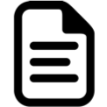 PROJET D’OUVERTURE DE L’ENSEIGNEMENT DE SPECIALITE EDUCATION PHYSIQUE, PRATIQUES ET CULTURE SPORTIVES (EPPCS)PROJET D’OUVERTURE DE L’ENSEIGNEMENT DE SPECIALITE EDUCATION PHYSIQUE, PRATIQUES ET CULTURE SPORTIVES (EPPCS)PROJET D’OUVERTURE DE L’ENSEIGNEMENT DE SPECIALITE EDUCATION PHYSIQUE, PRATIQUES ET CULTURE SPORTIVES (EPPCS)PROJET D’OUVERTURE DE L’ENSEIGNEMENT DE SPECIALITE EDUCATION PHYSIQUE, PRATIQUES ET CULTURE SPORTIVES (EPPCS)PROJET D’OUVERTURE DE L’ENSEIGNEMENT DE SPECIALITE EDUCATION PHYSIQUE, PRATIQUES ET CULTURE SPORTIVES (EPPCS)Objectifs de l’enseignement de spécialité EPPCSAmélioration du niveau de compétences dans plusieurs activités physiques sportives et artistiques (APSA)Amélioration du niveau de compétences dans plusieurs activités physiques sportives et artistiques (APSA)Développement d’un regard critiqueDéveloppement d’un regard critiqueDéveloppement de compétences transversalesContexte localNom de l’établissementNombre d’élèves concernésNombre d’élèves concernésLocalité et situation géographiqueLocalité et situation géographiqueContexte localEnseignants envisagés pour encadrer l’enseignement de spécialité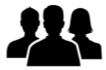 Enseignants envisagés pour encadrer l’enseignement de spécialitéEnseignants envisagés pour encadrer l’enseignement de spécialitéEnseignants envisagés pour encadrer l’enseignement de spécialitéEnseignants envisagés pour encadrer l’enseignement de spécialitéConditions d’enseignement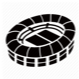 Equipements sportifs et salles à disposition s’ajoutant à l’offre de formations déjà existante Conditions d’enseignementEquipements sportifs et salles à disposition s’ajoutant à l’offre de formations déjà existante Conditions d’enseignementEquipements sportifs et salles à disposition s’ajoutant à l’offre de formations déjà existante Nom / PrénomCorps / GradeDiplôme universitaire Spécialités ou compétencesExpériences dans la formalisation et l’enseignement de contenus théoriquesLieuxAPSA possiblesDurée des séquences possiblesHoraires disponiblesEnseignants hors EPS engagés dans le projet pour co-enseignement, inter-disciplinarité…Enseignants hors EPS engagés dans le projet pour co-enseignement, inter-disciplinarité…Enseignants hors EPS engagés dans le projet pour co-enseignement, inter-disciplinarité…Enseignants hors EPS engagés dans le projet pour co-enseignement, inter-disciplinarité…Enseignants hors EPS engagés dans le projet pour co-enseignement, inter-disciplinarité…Partenariats extérieurs envisagésPartenariats extérieurs envisagésPartenariats extérieurs envisagésEnseignement de spécialité EPPCS sur le cursusEnseignement de spécialité EPPCS sur le cursusEnseignement de spécialité EPPCS sur le cursusEnseignement de spécialité EPPCS sur le cursusOrganisation générale envisagéeExamen TerminalComment envisagez-vous la préparation des élèves à l’épreuve sur table de 3h30 ? (régularité des devoirs sur table, apports méthodologiques, épreuve(s) blanche(s) en condition...)Organisation générale envisagéeExamen TerminalVotre établissement aura à déclarer une liste de 5 activités appartenant chacune à un champ d’apprentissage différent, elles doivent pouvoir être potentiellement réalisées au moment des épreuves de spécialité, c’est-à-dire au cours du mois de mars. Est-ce le cas ? 󠄋󠄋 OUI - 󠄋 󠄋󠄋 NONAttendus de fin de lycée en spécialité (AFLS)S’engager, individuellement et collectivement, pour atteindre son plus haut niveau de performance dans des APSA.Analyser et interpréter des expériences diverses relatives aux APSA pour préciser et enrichir son parcours de formation.Mobiliser ses connaissances pour construire une argumentation écrite ou orale sur une problématique relative à la culture sportive.Concevoir, mettre en œuvre et évaluer un projet relatif aux activités physiques, sportives et artistiques.S’engager, individuellement et collectivement, pour atteindre son plus haut niveau de performance dans des APSA.Analyser et interpréter des expériences diverses relatives aux APSA pour préciser et enrichir son parcours de formation.Mobiliser ses connaissances pour construire une argumentation écrite ou orale sur une problématique relative à la culture sportive.Concevoir, mettre en œuvre et évaluer un projet relatif aux activités physiques, sportives et artistiques.S’engager, individuellement et collectivement, pour atteindre son plus haut niveau de performance dans des APSA.Analyser et interpréter des expériences diverses relatives aux APSA pour préciser et enrichir son parcours de formation.Mobiliser ses connaissances pour construire une argumentation écrite ou orale sur une problématique relative à la culture sportive.Concevoir, mettre en œuvre et évaluer un projet relatif aux activités physiques, sportives et artistiques.S’engager, individuellement et collectivement, pour atteindre son plus haut niveau de performance dans des APSA.Analyser et interpréter des expériences diverses relatives aux APSA pour préciser et enrichir son parcours de formation.Mobiliser ses connaissances pour construire une argumentation écrite ou orale sur une problématique relative à la culture sportive.Concevoir, mettre en œuvre et évaluer un projet relatif aux activités physiques, sportives et artistiques.S’engager, individuellement et collectivement, pour atteindre son plus haut niveau de performance dans des APSA.Analyser et interpréter des expériences diverses relatives aux APSA pour préciser et enrichir son parcours de formation.Mobiliser ses connaissances pour construire une argumentation écrite ou orale sur une problématique relative à la culture sportive.Concevoir, mettre en œuvre et évaluer un projet relatif aux activités physiques, sportives et artistiques.S’engager, individuellement et collectivement, pour atteindre son plus haut niveau de performance dans des APSA.Analyser et interpréter des expériences diverses relatives aux APSA pour préciser et enrichir son parcours de formation.Mobiliser ses connaissances pour construire une argumentation écrite ou orale sur une problématique relative à la culture sportive.Concevoir, mettre en œuvre et évaluer un projet relatif aux activités physiques, sportives et artistiques.PremièrePremièrePremièreTerminaleTerminaleTerminaleEffectifs :Effectifs envisagés en Première :Effectifs envisagés en Première :Effectifs envisagés en Première :Effectifs envisagés en Terminale :Effectifs envisagés en Terminale :Effectifs envisagés en Terminale :Volume horaire global4 heures hebdomadaires (144 heures annuelles)4 heures hebdomadaires (144 heures annuelles)4 heures hebdomadaires (144 heures annuelles)6 heures hebdomadaires (216 heures annuelles)6 heures hebdomadaires (216 heures annuelles)6 heures hebdomadaires (216 heures annuelles)Champs d’apprentissage prévusAPSA prévues3 APSA issues de 3 CA chaque année / 5 APSA minimum issues des 5 CA au cours de l’ensemble du cycle terminal3 APSA issues de 3 CA chaque année / 5 APSA minimum issues des 5 CA au cours de l’ensemble du cycle terminal3 APSA issues de 3 CA chaque année / 5 APSA minimum issues des 5 CA au cours de l’ensemble du cycle terminal3 APSA issues de 3 CA chaque année / 5 APSA minimum issues des 5 CA au cours de l’ensemble du cycle terminal3 APSA issues de 3 CA chaque année / 5 APSA minimum issues des 5 CA au cours de l’ensemble du cycle terminal3 APSA issues de 3 CA chaque année / 5 APSA minimum issues des 5 CA au cours de l’ensemble du cycle terminalAPSA prévuesModalités générales de mise en œuvre (objectifs, organisations pédagogiques envisagées…) Apports pratiques relatifs aux APSAApports pratiques relatifs aux APSAApports théoriques relatifs à la culture sportiveApports théoriques relatifs à la culture sportiveMises en situation et conduites de projetsMises en situation et conduites de projetsModalités générales de mise en œuvre (objectifs, organisations pédagogiques envisagées…) Volume horaire prévu par niveau de classePremière (≥ 80 h) :Terminale (≥ 114 h) :Première (≥ 36 h) :Terminale (≥ 60 h) :Première (≥ 18 h) :Terminale (≥ 18 h) :Préciser le contexte numérique afin de filmer les élèves et produire les vidéos supports de l’épreuve terminale :Organisation envisagée pour construire chez les élèves la capacité à commenter une prestation physique à partir d’une vidéo